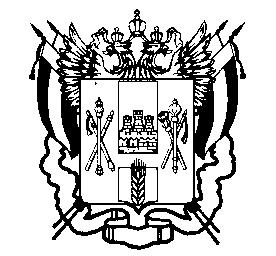 МИНИСТЕРСТВО ОБЩЕГО И ПРОФЕССИОНАЛЬНОГО ОБРАЗОВАНИЯРОСТОВСКОЙ ОБЛАСТИПРИКАЗ15.10.2019							                                    	    № 766г. Ростов-на-ДонуО  проведении муниципального этапа всероссийской олимпиады школьников    в 2019-2020учебном году		В соответствии с приказом Минобрнауки России от 18 ноября 2013 года № 1252 «Об утверждении Порядка проведения всероссийской олимпиады школьников»,  приказом минобразования Ростовской области от 10.12.2014  № 762 «Об утверждении положения о проведении всероссийской олимпиады школьников на территории Ростовской области», в целях реализации мероприятий по выявлению, поддержке и сопровождению одаренных детейПРИКАЗЫВАЮ:	1.Утвердить сроки проведения муниципального этапа всероссийской олимпиады школьников (приложение № 1) и формы отчетности по проведению школьного и муниципального этапов всероссийской олимпиады школьников в 2019-2020 учебном году (приложение № 2).Рекомендовать органам местного самоуправления муниципальных районов и городских округов в сфере образования:2.1. Обеспечить проведение муниципального этапа всероссийской олимпиады школьников в 2019-2020 учебном году в соответствии с требованиями к проведению муниципального этапа всероссийской олимпиады школьников по каждому общеобразовательному предмету, утвержденными в установленном порядке, Порядком проведения Всероссийской олимпиады школьников, утвержденным приказом Минобрнауки России от 18 ноября 2013 года № 1252,  и действующими на момент проведения муниципального этапа всероссийской олимпиады школьников санитарно-эпидемиологическими требованиями к условиям и организации обучения в организациях, осуществляющих образовательную деятельность по образовательным программам основного общего и среднего общего образования, в сроки согласно приложению № 1.2.2. Назначить лиц, ответственных за проведение муниципального этапа всероссийской олимпиады школьников, возложив на них ответственность за:- обеспечение информационной защиты заданий, разработанных региональными предметно-методическими комиссиями, от разглашения содержащейся в них информации с принятием мер по защите указанной информации от неправомерного доступа, уничтожения, блокирования, копирования, предоставления, распространения, а также иных неправомерных действий в отношении такой информации в соответствии с законодательством Российской Федерации;- соблюдение мер информационной безопасности при тиражировании заданий, а также при доставке этих материалов в места проведения муниципального этапа всероссийской олимпиады школьников и исключение доступа к заданиям лиц, не уполномоченных на ознакомление с указанной информацией;Информацию о лицах, ответственных за проведение муниципального этапа всероссийской олимпиады школьников, и адресе сайта муниципального этапа представить в РОЦОИСО в срок до 25.10.2019 по форме, согласно приложению № 3 в редактируемом формате (doc, docx, xls, xlsx) по электронному адресу: bednyakova@rcoi61.ru. 2.3. Представить в государственное бюджетное учреждение Ростовской области «Ростовский областной центр обработки информации в сфере образования» (Снежко Г.Е.):-  информацию об итогах проведения школьного и муниципального этапов всероссийской олимпиады школьников согласно приложению № 2 в сроки, утвержденные в приложении № 1 к настоящему приказу (загрузить в личный кабинет на портале http://lk.rcoi61.ru);- скан-версии протоколов результатов практических испытаний и протоколы набранных баллов за каждый вид испытания по физической культуре – в срок до 13.11.2019 (загрузить в личный кабинет на портале http://lk.rcoi61.ru).3. Государственному бюджетному учреждению Ростовской области «Ростовский областной центр обработки информации в сфере образования» (Снежко Г.Е.) обеспечить в срок до 20 декабря 2019 года:- формирование списков участников регионального этапа всероссийской олимпиады школьников по каждому общеобразовательному предмету  на основании итогов проведения муниципального этапа всероссийской олимпиады школьников, представленных органами местного самоуправления муниципальных районов и городских округов в сфере образования,  в установленном порядке;-  предоставление  в минобразование Ростовской области списков участников регионального этапа всероссийской олимпиады школьников по каждому общеобразовательному предмету. 4. Контроль исполнения настоящего приказа возложить на заместителя министра - начальника управления непрерывного образования А.Е. Фатеева. Министр  	   		                                                                                 Л.В. БалинаПриказ подготовлен отделом общего образования (начальник отдела Е.А. Атаманчук)Приложение № 1к приказу минобразования                                                                                               Ростовской области от _________ № _____Сроки проведения муниципального этапа всероссийской олимпиады школьников в 2019-2020 учебном годуПриложение № 2к приказу минобразования                                                                                                     Ростовской области от _______ №_____Формы отчетности по проведению школьного и муниципального этапов всероссийской олимпиады школьниковФорма 1Количественные данные по школьному и муниципальному этапам всероссийской олимпиады школьников 2019-2020 учебного года_______________________________(город, район)Количество общеобразовательных учреждений___________Количество обучающихся  в районе___________В том числе:  количество обучающихся в 5-6-х классах _________                      количество обучающихся в 7-8-х классах_________                      количество обучающихся в 9-11-х классах________Руководитель муниципального органа, осуществляющего управление в сфере образования_____________________________(подпись)(м.п.)          Примечания:заполняется в Microsoft Excel, сдается в государственное бюджетное учреждение Ростовской области «Ростовский областной центр обработки информации в сфере образования» в электронном виде и на бумажном носителе с «живыми» подписями и «мокрой» печатью.в пункте «ИТОГО (количество физических лиц)» обучающийся, принявший участие в данном этапе олимпиады по нескольким предметам, учитывается 1 раз.Форма 2ПРОТОКОЛзаседания жюри муниципального этапа всероссийской олимпиады школьников о присуждении призовых местпредмет___________________________  __________2019 г.                                            город  (район)__________________Председатель жюри:Члены жюри:                                                                                                        (подписи)(м.п.)Примечание: заполняется в Microsoft Word, сдается в государственное бюджетное учреждение Ростовской области «Ростовский областной центр обработки информации в сфере образования» на бумажном носителе с «живыми» подписями и «мокрой» печатьюЗаполняется в Microsoft Excel, сдается в государственное бюджетное учреждение Ростовской области «Ростовский областной центр обработки информации в сфере образования» в электронном виде.Форма 4Информация об учителях – наставниках, подготовивших победителей и призеров муниципального этапа всероссийской олимпиады школьников по __________________________________город (район) _________________________Примечание: заполняется в Microsoft Word, сдается в государственное бюджетное учреждение Ростовской области «Ростовский областной центр обработки информации в сфере образования» в электронном виде.Форма 5Примечание: заполняется в Microsoft Excel, сдается в государственное бюджетное учреждение Ростовской области «Ростовский областной центр обработки информации в сфере образования» в электронном виде.Приложение № 3к приказу минобразования области от  _____________  №  ___________Информация о координаторах, ответственных за проведение всероссийской олимпиады школьников, и  сайте  муниципального этапа всероссийской олимпиады школьников в 2019-2020 учебном годув _________________ (наименование муниципального образования)ПредметДата проведенияВремя началаСрок подачи информации в электронном виде по форме № 3 (согласно приложению № 2)Срок подачи информации по формам № 1, № 2, № 4, № 5 (согласно приложению № 2)Английский язык8 ноября 2019 года10-00до 15 ноября 2019 годадо 7 декабря 2019 годаФизическая культура9 ноября 2019 года10-00до 16 ноября 2019 годадо 7 декабря 2019 годаЭкология, французский язык11 ноября  2019 года10-00до 18 ноября 2019 годадо 7 декабря 2019 годаАстрономия, искусство (МХК)12 ноября 2019 года10-00до 19 ноября 2019 годадо 7 декабря 2019 годаГеография13 ноября 2019 года10-00до 20 ноября 2019 годадо 7 декабря 2019 годаОбществознание14 ноября 2019 года10-00до 21 ноября 2019 годадо 7 декабря 2019 годаБиология,китайский язык15 ноября 2019 года10-00до 22 ноября 2019 годадо 7 декабря 2019 годаЛитература18 ноября 2019 года10-00до 25 ноября 2019 годадо 7 декабря 2019 годаХимия,испанский язык19 ноября 2019 года10-00до 26 ноября 2019 годадо 7 декабря 2019 годаПраво,итальянский язык20 ноября 2019 года10-00до 27 ноября 2019 годадо 7 декабря 2019 годаОБЖ, немецкий язык21 ноября 2019 года10-00до 28 ноября 2019 годадо 7 декабря 2019 годаРусский язык22 ноября 2019 года10-00до 29 ноября 2019 годадо 7 декабря 2019 годаТехнология, экономика25 ноября 2019 года10-00до 2 декабря 2019 годадо 7 декабря 2019 годаИстория26 ноября 2019 года10-00до 3 декабря 2019 годадо 7 декабря 2019 годаМатематика27 ноября 2019 года10-00до 4 декабря 2019 годадо 7 декабря 2019 годаФизика29 ноября 2019 года10-00до 6 декабря 2019 годадо 7 декабря 2019 годаИнформатика и ИКТ30 ноября 2019 года10-00до 7 декабря 2019 годадо 7 декабря 2019 года№ п/пПредметШкольный этапШкольный этапШкольный этапМуниципальный этапМуниципальный этапМуниципальный этап№ п/пПредметКол-во участниковКол-во победителейКол-во призеровКол-во участниковКол-во победителейКол-во призеров1Английский язык2Астрономия3Биология4География5Информатика и ИКТ6Искусство (МХК)7История8Испанский язык9Литература10Математика11Немецкий язык12Обществознание13ОБЖ14Право15Русский язык16Технология17Физика18Физическая культура19Французский язык20Химия21Экология22Экономика23Итальянский язык24Китайский языкИТОГО:ИТОГО:ИТОГО (количество физических лиц):ИТОГО (количество физических лиц):Ф.И.О.(полностью)Место работыДолжностьУченая степеньПредседатель жюриЧлены жюриЧлены жюриЧлены жюриЧлены жюри№ п/пФ.И.О. участника (полностью)Дата рожденияКлассОбразовательное учреждениеРезультат (балл)Тип дипломаФорма 3Список участников муниципального этапа всероссийской олимпиады школьниковСписок участников муниципального этапа всероссийской олимпиады школьниковСписок участников муниципального этапа всероссийской олимпиады школьниковСписок участников муниципального этапа всероссийской олимпиады школьниковСписок участников муниципального этапа всероссийской олимпиады школьниковСписок участников муниципального этапа всероссийской олимпиады школьниковСписок участников муниципального этапа всероссийской олимпиады школьниковСписок участников муниципального этапа всероссийской олимпиады школьниковСписок участников муниципального этапа всероссийской олимпиады школьниковСписок участников муниципального этапа всероссийской олимпиады школьниковСписок участников муниципального этапа всероссийской олимпиады школьниковСписок участников муниципального этапа всероссийской олимпиады школьниковСписок участников муниципального этапа всероссийской олимпиады школьниковпокласскласс(дата проведения муниципального этапа)(дата проведения муниципального этапа)(дата проведения муниципального этапа)(дата проведения муниципального этапа)(дата проведения муниципального этапа)(дата проведения муниципального этапа)(дата проведения муниципального этапа)(дата проведения муниципального этапа)(название город/район)(название город/район)(название город/район)(название город/район)(название город/район)№ФамилияФамилияИмяИмяИмяОтчествоОтчествоПолДата рожденияДата рожденияДата рожденияГражданствоГражданствоОграниченные возможности здоровьяОграниченные возможности здоровьяПолное название общеобразовательного учреждения по УставуУровень (класс) обученияТип дипломаРезультат (балл)Руководитель муниципального органа,Руководитель муниципального органа,Руководитель муниципального органа,Руководитель муниципального органа,Руководитель муниципального органа,Руководитель муниципального органа,Руководитель муниципального органа,Руководитель муниципального органа,осуществляющего управление осуществляющего управление осуществляющего управление осуществляющего управление осуществляющего управление осуществляющего управление в сфере образования в сфере образования в сфере образования в сфере образования Примечание:Примечание:Примечание:Примечание:Список участников муниципального этапа всероссийской олимпиады школьников формируется по результатам, расположенным в порядке их убывания.Список участников муниципального этапа всероссийской олимпиады школьников формируется по результатам, расположенным в порядке их убывания.Список участников муниципального этапа всероссийской олимпиады школьников формируется по результатам, расположенным в порядке их убывания.Список участников муниципального этапа всероссийской олимпиады школьников формируется по результатам, расположенным в порядке их убывания.Список участников муниципального этапа всероссийской олимпиады школьников формируется по результатам, расположенным в порядке их убывания.Список участников муниципального этапа всероссийской олимпиады школьников формируется по результатам, расположенным в порядке их убывания.Список участников муниципального этапа всероссийской олимпиады школьников формируется по результатам, расположенным в порядке их убывания.Список участников муниципального этапа всероссийской олимпиады школьников формируется по результатам, расположенным в порядке их убывания.Список участников муниципального этапа всероссийской олимпиады школьников формируется по результатам, расположенным в порядке их убывания.Список участников муниципального этапа всероссийской олимпиады школьников формируется по результатам, расположенным в порядке их убывания.Список участников муниципального этапа всероссийской олимпиады школьников формируется по результатам, расположенным в порядке их убывания.Список участников муниципального этапа всероссийской олимпиады школьников формируется по результатам, расположенным в порядке их убывания.Список участников муниципального этапа всероссийской олимпиады школьников формируется по результатам, расположенным в порядке их убывания.Список участников муниципального этапа всероссийской олимпиады школьников формируется по результатам, расположенным в порядке их убывания.Список участников муниципального этапа всероссийской олимпиады школьников формируется по результатам, расположенным в порядке их убывания.Список участников муниципального этапа всероссийской олимпиады школьников формируется по результатам, расположенным в порядке их убывания.Список участников муниципального этапа всероссийской олимпиады школьников формируется по результатам, расположенным в порядке их убывания.Список участников муниципального этапа всероссийской олимпиады школьников формируется по результатам, расположенным в порядке их убывания.В предметах с раздельным рейтингом список участников муниципального этапа предоставляется отдельно по классам.В предметах с раздельным рейтингом список участников муниципального этапа предоставляется отдельно по классам.В предметах с раздельным рейтингом список участников муниципального этапа предоставляется отдельно по классам.В предметах с раздельным рейтингом список участников муниципального этапа предоставляется отдельно по классам.В предметах с раздельным рейтингом список участников муниципального этапа предоставляется отдельно по классам.В предметах с раздельным рейтингом список участников муниципального этапа предоставляется отдельно по классам.В предметах с раздельным рейтингом список участников муниципального этапа предоставляется отдельно по классам.В предметах с раздельным рейтингом список участников муниципального этапа предоставляется отдельно по классам.В предметах с раздельным рейтингом список участников муниципального этапа предоставляется отдельно по классам.В предметах с раздельным рейтингом список участников муниципального этапа предоставляется отдельно по классам.В предметах с раздельным рейтингом список участников муниципального этапа предоставляется отдельно по классам.В предметах с раздельным рейтингом список участников муниципального этапа предоставляется отдельно по классам.В предметах с раздельным рейтингом список участников муниципального этапа предоставляется отдельно по классам.В предметах с раздельным рейтингом список участников муниципального этапа предоставляется отдельно по классам.В предметах с раздельным рейтингом список участников муниципального этапа предоставляется отдельно по классам.В предметах с раздельным рейтингом список участников муниципального этапа предоставляется отдельно по классам.В предметах с раздельным рейтингом список участников муниципального этапа предоставляется отдельно по классам.В предметах с раздельным рейтингом список участников муниципального этапа предоставляется отдельно по классам.В графе «Тип диплома» делается запись «победитель», «призер» или «участник».В графе «Тип диплома» делается запись «победитель», «призер» или «участник».В графе «Тип диплома» делается запись «победитель», «призер» или «участник».В графе «Тип диплома» делается запись «победитель», «призер» или «участник».В графе «Тип диплома» делается запись «победитель», «призер» или «участник».В графе «Тип диплома» делается запись «победитель», «призер» или «участник».В графе «Тип диплома» делается запись «победитель», «призер» или «участник».В графе «Тип диплома» делается запись «победитель», «призер» или «участник».В графе «Тип диплома» делается запись «победитель», «призер» или «участник».В графе «Тип диплома» делается запись «победитель», «призер» или «участник».В графе «Тип диплома» делается запись «победитель», «призер» или «участник».В графе «Тип диплома» делается запись «победитель», «призер» или «участник».В графе «Тип диплома» делается запись «победитель», «призер» или «участник».В графе «Тип диплома» делается запись «победитель», «призер» или «участник».В графе «Тип диплома» делается запись «победитель», «призер» или «участник».В графе «Тип диплома» делается запись «победитель», «призер» или «участник».В графе «Тип диплома» делается запись «победитель», «призер» или «участник».В графе «Тип диплома» делается запись «победитель», «призер» или «участник».№Ф.И.О. наставника (полностью)Ф.И.О. участника (полностью)ПредметОбразованиеУченая степеньЗваниеМесто работыДолжностьСтаж1.2.Количественные данные об участниках из 4-х классов в школьном этапе   всероссийской олимпиады школьников Количественные данные об участниках из 4-х классов в школьном этапе   всероссийской олимпиады школьников Количественные данные об участниках из 4-х классов в школьном этапе   всероссийской олимпиады школьников Количественные данные об участниках из 4-х классов в школьном этапе   всероссийской олимпиады школьников Количественные данные об участниках из 4-х классов в школьном этапе   всероссийской олимпиады школьников Количественные данные об участниках из 4-х классов в школьном этапе   всероссийской олимпиады школьников Количественные данные об участниках из 4-х классов в школьном этапе   всероссийской олимпиады школьников Количественные данные об участниках из 4-х классов в школьном этапе   всероссийской олимпиады школьников Количественные данные об участниках из 4-х классов в школьном этапе   всероссийской олимпиады школьников Количественные данные об участниках из 4-х классов в школьном этапе   всероссийской олимпиады школьников Количественные данные об участниках из 4-х классов в школьном этапе   всероссийской олимпиады школьников Количественные данные об участниках из 4-х классов в школьном этапе   всероссийской олимпиады школьников Количественные данные об участниках из 4-х классов в школьном этапе   всероссийской олимпиады школьников  в 2019-2020 учебном году в 2019-2020 учебном году в 2019-2020 учебном году в 2019-2020 учебном году в 2019-2020 учебном году в 2019-2020 учебном году в 2019-2020 учебном году в 2019-2020 учебном году в 2019-2020 учебном году в 2019-2020 учебном году в 2019-2020 учебном году в 2019-2020 учебном году в 2019-2020 учебном годуКол-во участников (чел)Кол-во участников (чел)Кол-во участников (чел)Кол-во участников (чел)Количество
победителей (чел.)Количество
победителей (чел.)Количество
победителей (чел.)Количество
победителей (чел.)Количество 
призеров (чел.)Количество 
призеров (чел.)Количество 
призеров (чел.)Количество 
призеров (чел.)всего123всего123всего123МатематикаРусский язык1 Количество человек с ограниченными возможностями здоровья1 Количество человек с ограниченными возможностями здоровья1 Количество человек с ограниченными возможностями здоровья1 Количество человек с ограниченными возможностями здоровья1 Количество человек с ограниченными возможностями здоровья1 Количество человек с ограниченными возможностями здоровья2 Количество детей из городских школ2 Количество детей из городских школ2 Количество детей из городских школ3 Количество детей из сельских школ3 Количество детей из сельских школ3 Количество детей из сельских школКоличественные данные об участниках школьного и муниципального этапов всероссийской олимпиады школьниковКоличественные данные об участниках школьного и муниципального этапов всероссийской олимпиады школьниковКоличественные данные об участниках школьного и муниципального этапов всероссийской олимпиады школьниковКоличественные данные об участниках школьного и муниципального этапов всероссийской олимпиады школьниковКоличественные данные об участниках школьного и муниципального этапов всероссийской олимпиады школьниковКоличественные данные об участниках школьного и муниципального этапов всероссийской олимпиады школьниковКоличественные данные об участниках школьного и муниципального этапов всероссийской олимпиады школьниковКоличественные данные об участниках школьного и муниципального этапов всероссийской олимпиады школьниковКоличественные данные об участниках школьного и муниципального этапов всероссийской олимпиады школьниковКоличественные данные об участниках школьного и муниципального этапов всероссийской олимпиады школьниковКоличественные данные об участниках школьного и муниципального этапов всероссийской олимпиады школьниковКоличественные данные об участниках школьного и муниципального этапов всероссийской олимпиады школьниковКоличественные данные об участниках школьного и муниципального этапов всероссийской олимпиады школьниковКоличественные данные об участниках школьного и муниципального этапов всероссийской олимпиады школьниковКоличественные данные об участниках школьного и муниципального этапов всероссийской олимпиады школьниковКоличественные данные об участниках школьного и муниципального этапов всероссийской олимпиады школьниковКоличественные данные об участниках школьного и муниципального этапов всероссийской олимпиады школьниковКоличественные данные об участниках школьного и муниципального этапов всероссийской олимпиады школьниковКоличественные данные об участниках школьного и муниципального этапов всероссийской олимпиады школьниковКоличественные данные об участниках школьного и муниципального этапов всероссийской олимпиады школьников в 2019-2020 учебном году в 2019-2020 учебном году в 2019-2020 учебном году в 2019-2020 учебном году в 2019-2020 учебном году в 2019-2020 учебном году в 2019-2020 учебном году в 2019-2020 учебном году в 2019-2020 учебном году в 2019-2020 учебном году в 2019-2020 учебном году в 2019-2020 учебном году в 2019-2020 учебном году в 2019-2020 учебном году в 2019-2020 учебном году в 2019-2020 учебном году в 2019-2020 учебном году в 2019-2020 учебном году в 2019-2020 учебном году в 2019-2020 учебном годуНаименование территорииШкольный этапШкольный этапШкольный этапШкольный этапШкольный этапШкольный этапШкольный этапШкольный этапШкольный этапШкольный этапМуниципальный этапМуниципальный этапМуниципальный этапМуниципальный этапМуниципальный этапМуниципальный этапМуниципальный этапМуниципальный этапМуниципальный этапНаименование территорииКол-во участников (физических лиц)*Кол-во участников (физических лиц)*Кол-во участников (физических лиц)*Кол-во участников (физических лиц)*Кол-во победителей и призеров (чел.)Кол-во победителей и призеров (чел.)Кол-во победителей и призеров (чел.)Кол-во победителей и призеров (чел.)Кол-во победителей и призеров (чел.)Кол-во победителей и призеров (чел.)Кол-во участников (физических лиц)*Кол-во участников (физических лиц)*Кол-во участников (физических лиц)*Кол-во участников (физических лиц)*Кол-во участников (физических лиц)*Кол-во победителей и призеров (чел.)Кол-во победителей и призеров (чел.)Кол-во победителей и призеров (чел.)Кол-во победителей и призеров (чел.)Наименование территориивсего123всего12233всеговсего123всего1231 Количество человек с ограниченными возможностями здоровья1 Количество человек с ограниченными возможностями здоровья1 Количество человек с ограниченными возможностями здоровья1 Количество человек с ограниченными возможностями здоровья1 Количество человек с ограниченными возможностями здоровья1 Количество человек с ограниченными возможностями здоровья2 Количество детей из городских школ2 Количество детей из городских школ2 Количество детей из городских школ3 Количество детей из сельских школ3 Количество детей из сельских школ3 Количество детей из сельских школ* Обучающийся, принявший участие в данном этапе олимпиады по нескольким предметам, учитывается 1 раз* Обучающийся, принявший участие в данном этапе олимпиады по нескольким предметам, учитывается 1 раз* Обучающийся, принявший участие в данном этапе олимпиады по нескольким предметам, учитывается 1 раз* Обучающийся, принявший участие в данном этапе олимпиады по нескольким предметам, учитывается 1 раз* Обучающийся, принявший участие в данном этапе олимпиады по нескольким предметам, учитывается 1 раз* Обучающийся, принявший участие в данном этапе олимпиады по нескольким предметам, учитывается 1 раз* Обучающийся, принявший участие в данном этапе олимпиады по нескольким предметам, учитывается 1 раз* Обучающийся, принявший участие в данном этапе олимпиады по нескольким предметам, учитывается 1 раз* Обучающийся, принявший участие в данном этапе олимпиады по нескольким предметам, учитывается 1 раз* Обучающийся, принявший участие в данном этапе олимпиады по нескольким предметам, учитывается 1 раз* Обучающийся, принявший участие в данном этапе олимпиады по нескольким предметам, учитывается 1 раз* Обучающийся, принявший участие в данном этапе олимпиады по нескольким предметам, учитывается 1 раз* Обучающийся, принявший участие в данном этапе олимпиады по нескольким предметам, учитывается 1 раз* Обучающийся, принявший участие в данном этапе олимпиады по нескольким предметам, учитывается 1 раз* Обучающийся, принявший участие в данном этапе олимпиады по нескольким предметам, учитывается 1 разФ.И.О. ответственного специалиста органа управления образованием (обязательно!) и подведомственной организации (при наличии)Место работы, должностьКонтактный телефон (рабочий)Контактный телефон (мобильный)Адрес электронной почтыАдрес сайта муниципального этапа ВсОШ